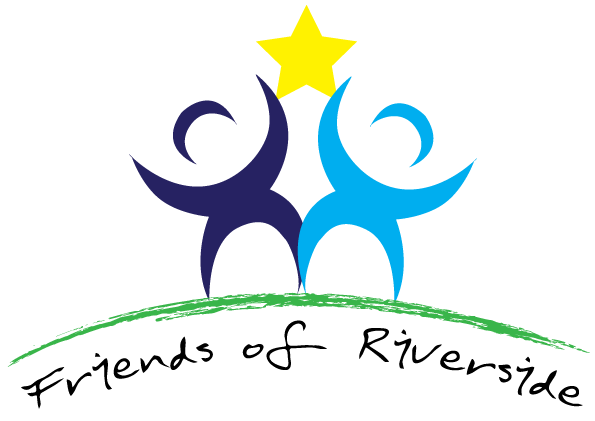 Minutes of a meeting held on Tuesday, 21st January 2020 at 7pmPresent:  Sharon Colclough (SC)(in the chair), Dr Rashmi Sawhney (RS), Dr Zoe Rogers (ZR), Mohammed Rafiq (MR), Jonathan Haydock (JH), Tess Watkins (TW), Helen Rigby (HR), Lannie Staff (LS) and Gail Wellings (GW)Apologies: Jan Snaith, Keith Knight, Dr. Debra Hemsley, Dr. Jo-ai Foley, Christine Croft, Kim Jones and Molly Fowler1Sharon Colclough welcomed everybody.  She had been asked to chair this meeting as Jan Snaith was in New Zealand currently and would be stepping down as Chair.2Apologies for Absence:  as above.3Agenda.   Confirmation of Minutes & Matters Arising.   Dashwood Primary Care Update.   Healthwatch.   Update on Surgery’s Progress, staffing and projects.   Update on CCG.   PPG Networking Group    Nominations for and election of Chair of the PPG	.   AOB Is there anything else we could or should be doing as lay members of the PPG?.   Date of next PPG Meeting4The Minutes of the previous meeting were duly confirmed.  5Dashwood Primary Care Update: The Network is receiving funding for a new social prescriber (part time) and one new pharmacist this year, giving improved access for patients.  Jackie (the prescriber) works with us on one day a week and the pharmacist a couple of days. We also have a young doctor in training.  RS said there was a website giving comparisons from the 2019 CQC survey and ZR gave the Committee a link to this.  Riverside had on the whole been pleased with the results. There is an aim for trained staff to go into Care Homes and we do this in the person of a pharmacist and diabetic specialist but this can not be done as often as their aim of every two weeks.  Buckinghamshire is the sixth least well-funded area. 6Healthwatch:  Helen Smith, the Project Manager of Healthwatch, will be invited to our next PPG Meeting in April to talk to us as we had not so far managed a convenient date.7Update on Surgery’s progress, staffing and projects: RS had cut down from 3 to 2 days a week and we have a locum (Sunica Purewal) working on Mondays.  Megan is training and will be returning in August.  We have a new HCA called Tina.  We have two new nurses (Debbie and Jane).  Christine does diabetic home visits and Jane does cardiac visits.  8Update on CCG: RS gave an update.  There was nothing major to report.  November’s presentation is available to the public as well.  There is to be a workshop in September discussing social services, hospitals and mental health issues.  They are trying to organise another meeting on blood pressure which is a national issue. Another date for a workshop is 5th March.  The top five issues currently are blood pressure, mental health, especially for young people, improved planning for BME communities.  There is good stuff being done but it needs to be joined up.  The issue of deprivation is most important and there is a chart showing the most deprived areas (more around Aylesbury than anywhere).  This is a forum where all are represented and we are very grateful to RS for all her work on this9PPG Networking Group:  SC will undertake to contact the Practice Manager at Cressex Practice and ask her to advise on starting up PPGs being networked across their own PCN as JS had not had time to do this before she went away.10.Nominations for and Chair of PPG:  In the event there was only one nomination – SC – who agreed to take this on and the vote to approve her was unanimous, with profound thanks.11Any other Business: a)  Is there anything else we could or should be doing as lay members of the PPG?  It was agreed to bring any ideas to the next PPG meeting. It was agreed that one extra doctor would be helpful on a Monday for triage as that is a particularly heavy day.  MR had distributed a number of leaflets around the mosque encouraging the population to work at being more healthy, but had been somewhat disappointed by the response.  12Date of next PPG meeting: Wednesday, 22nd April 2020 at 19.00.SC thanked everyone for their time.